GULBENES NOVADA DOMES LĒMUMSGulbenēPar deputātu ievēlēšanu Gulbenes novada domes  Finanšu komitejas sastāvāGulbenes novada vēlēšanu komisija 2021.gada 7.jūnija sēdē, ņemot vērā Gulbenes novada vēlēšanu komisijas 2021.gada 6.jūnija Gulbenes novada pašvaldības domes vēlēšanu rezultātu protokolu un pamatojoties uz Pašvaldības domes vēlēšanu likuma 44.panta pirmo daļu, apstiprināja 2021.gada 5.jūnija Gulbenes novada pašvaldības domes vēlēšanu rezultātus, nosakot Gulbenes novada pašvaldības domē jaunievēlētos deputātus.Saskaņā ar Pašvaldības domes deputāta statusa likuma 2.panta pirmo daļu deputāta pilnvaras sākas ar jaunievēlētās domes pirmās sēdes dienu vai ar brīdi, kad Pašvaldības domes vēlēšanu likuma 43.pantā noteiktajā kārtībā iepriekšējā deputāta vietā stājas nākamais kandidāts no attiecīgā saraksta.Pamatojoties uz likuma “Par pašvaldībām” 55.panta pirmo daļu, katram deputātam jābūt vismaz vienas domes komitejas loceklim.Pamatojoties uz Gulbenes novada domes 2013.gada 31.oktobra saistošo noteikumu Nr.25 “Gulbenes novada pašvaldības nolikums” 4.1.apakšpunktu, lai nodrošinātu savu darbību un izstrādātu domes lēmumprojektus, dome no pašvaldības deputātiem ievēl finanšu komiteju 7 locekļu sastāvā.Saskaņā ar likuma “Par pašvaldībām” 60.panta pirmo daļu finanšu komiteju vada domes priekšsēdētājs. Ņemot vērā augstāk minēto un pamatojoties uz likuma “Par pašvaldībām” 20.panta pirmo daļu, kas nosaka, ka pēc domes priekšsēdētāja ievēlēšanas no attiecīgās domes deputātiem ievēlē priekšsēdētāja vietnieku un pastāvīgās komitejas, 21.panta pirmās daļas 10.punktu, kas nosaka, ka dome var izskatīt jebkuru jautājumu, kas ir attiecīgās pašvaldības pārziņā, turklāt tikai dome var ievēlēt vai atlaist (atbrīvot no pienākumiem) domes priekšsēdētāju, priekšsēdētāja vietnieku, pastāvīgo komiteju locekļus un revīzijas komisijas locekļus, 50.pantu, kas nosaka, ka dome no domes deputātiem ievēlē pastāvīgās komitejas, 51.pantu, kas nosaka, ka pašvaldība izveido finanšu komiteju un sociālo, izglītības un kultūras jautājumu komiteju; novada pašvaldība var izveidot teritoriālo komiteju, 52.panta otro daļu, kas nosaka, ka citas pastāvīgās komitejas vietējā pašvaldības dome izveido atbilstoši pašvaldības nolikumam, 54.panta pirmo daļu, kas nosaka, ka pašvaldības domes deputātu kandidātu saraksta pārstāvju skaitu komitejā nosaka iespēju robežās proporcionāli no pašvaldības domes deputātu kandidātu saraksta ievēlēto deputātu skaitam, atklāti balsojot: ar 14 balsīm "Par" (Ainārs Brezinskis, Aivars Circens, Anatolijs Savickis, Andis Caunītis, Atis Jencītis, Daumants Dreiškens, Guna Pūcīte, Guna Švika, Gunārs Ciglis, Ivars Kupčs, Lāsma Gabdulļina, Mudīte Motivāne, Normunds Audzišs, Normunds Mazūrs), "Pret" – nav, "Atturas" – nav; Gulbenes novada dome NOLEMJ:IEVĒLĒT Gulbenes novada domes Finanšu komiteju šādā septiņu locekļu sastāvā:Andis Caunītis (Politiskā partija “Latvijas Reģionu Apvienība”);Guna Pūcīte (Nacionālā apvienība “Visu Latvijai!” – “Tēvzemei un Brīvībai/LNNK”);Intars Liepiņš (Jaunā VIENOTĪBA);Ainārs Brezinskis (Politiskā partija “Latvijas Reģionu Apvienība”);Gunārs Ciglis (“Latvijas attīstībai”);Normunds Mazūrs (“Latvijas attīstībai”);Normunds Audzišs (Zaļo un Zemnieku savienība).Gulbenes novada domes priekšsēdētājs					A.CaunītisSagatavoja: L.Priedeslaipa, S.MickevičaGULBENES NOVADA DOMES LĒMUMSGulbenēPar deputātu ievēlēšanu Gulbenes novada domes Tautsaimniecības komitejas sastāvāGulbenes novada vēlēšanu komisija 2021.gada 7.jūnija sēdē, ņemot vērā Gulbenes novada vēlēšanu komisijas 2021.gada 6.jūnija Gulbenes novada pašvaldības domes vēlēšanu rezultātu protokolu un pamatojoties uz Pašvaldības domes vēlēšanu likuma 44.panta pirmo daļu, apstiprināja 2021.gada 5.jūnija Gulbenes novada pašvaldības domes vēlēšanu rezultātus, nosakot Gulbenes novada pašvaldības domē jaunievēlētos deputātus.Saskaņā ar Pašvaldības domes deputāta statusa likuma 2.panta pirmo daļu deputāta pilnvaras sākas ar jaunievēlētās domes pirmās sēdes dienu vai ar brīdi, kad Pašvaldības domes vēlēšanu likuma 43.pantā noteiktajā kārtībā iepriekšējā deputāta vietā stājas nākamais kandidāts no attiecīgā saraksta.Pamatojoties uz likuma “Par pašvaldībām” 55.panta pirmo daļu, katram deputātam jābūt vismaz vienas domes komitejas loceklim.Pamatojoties uz Gulbenes novada domes 2013.gada 31.oktobra saistošo noteikumu Nr.25 “Gulbenes novada pašvaldības nolikums” 4.4.apakšpunktu, lai nodrošinātu savu darbību un izstrādātu domes lēmumprojektus, dome no pašvaldības deputātiem ievēl tautsaimniecības komiteju 7 locekļu sastāvā.Ņemot vērā augstāk minēto un pamatojoties uz likuma “Par pašvaldībām” 20.panta pirmo daļu, kas nosaka, ka pēc domes priekšsēdētāja ievēlēšanas no attiecīgās domes deputātiem ievēlē priekšsēdētāja vietnieku un pastāvīgās komitejas, 21.panta pirmās daļas 10.punktu, kas nosaka, ka dome var izskatīt jebkuru jautājumu, kas ir attiecīgās pašvaldības pārziņā, turklāt tikai dome var ievēlēt vai atlaist (atbrīvot no pienākumiem) domes priekšsēdētāju, priekšsēdētāja vietnieku, pastāvīgo komiteju locekļus un revīzijas komisijas locekļus, 50.pantu, kas nosaka, ka dome no domes deputātiem ievēlē pastāvīgās komitejas, 51.pantu, kas nosaka, ka pašvaldība izveido finanšu komiteju un sociālo, izglītības un kultūras jautājumu komiteju; novada pašvaldība var izveidot teritoriālo komiteju, 52.panta otro daļu, kas nosaka, ka citas pastāvīgās komitejas vietējā pašvaldības dome izveido atbilstoši pašvaldības nolikumam, 54.panta pirmo daļu, kas nosaka, ka pašvaldības domes deputātu kandidātu saraksta pārstāvju skaitu komitejā nosaka iespēju robežās proporcionāli no pašvaldības domes deputātu kandidātu saraksta ievēlēto deputātu skaitam, atklāti balsojot: ar 15 balsīm "Par" (Ainārs Brezinskis, Aivars Circens, Anatolijs Savickis, Andis Caunītis, Atis Jencītis, Daumants Dreiškens, Guna Pūcīte, Guna Švika, Gunārs Ciglis, Intars Liepiņš, Ivars Kupčs, Lāsma Gabdulļina, Mudīte Motivāne, Normunds Audzišs, Normunds Mazūrs), "Pret" – nav, "Atturas" – nav,; Gulbenes novada dome NOLEMJ:IEVĒLĒT Gulbenes novada domes Tautsaimniecības komiteju šādā septiņu locekļu sastāvā:Ainārs Brezinskis (Politiskā partija “Latvijas Reģionu Apvienība”);Guna Pūcīte (Nacionālā apvienība “Visu Latvijai!” – “Tēvzemei un Brīvībai/LNNK”);Guna Švika (Jaunā konservatīvā partija);Intars Liepiņš (Jaunā VIENOTĪBA);Gunārs Ciglis (“Latvijas attīstībai”);Normunds Mazūrs (“Latvijas attīstībai”);Mudīte Motivāne (Zaļo un Zemnieku savienība).Gulbenes novada domes priekšsēdētājs					A.CaunītisSagatavoja: L.Priedeslaipa, S.MickevičaGULBENES NOVADA DOMES LĒMUMSGulbenēPar deputātu ievēlēšanu Gulbenes novada domes Izglītības, kultūras un sporta jautājumu komitejas sastāvāGulbenes novada vēlēšanu komisija 2021.gada 7.jūnija sēdē, ņemot vērā Gulbenes novada vēlēšanu komisijas 2021.gada 6.jūnija Gulbenes novada pašvaldības domes vēlēšanu rezultātu protokolu un pamatojoties uz Pašvaldības domes vēlēšanu likuma 44.panta pirmo daļu, apstiprināja 2021.gada 5.jūnija Gulbenes novada pašvaldības domes vēlēšanu rezultātus, nosakot Gulbenes novada pašvaldības domē jaunievēlētos deputātus.Saskaņā ar Pašvaldības domes deputāta statusa likuma 2.panta pirmo daļu deputāta pilnvaras sākas ar jaunievēlētās domes pirmās sēdes dienu vai ar brīdi, kad Pašvaldības domes vēlēšanu likuma 43.pantā noteiktajā kārtībā iepriekšējā deputāta vietā stājas nākamais kandidāts no attiecīgā saraksta.Pamatojoties uz likuma “Par pašvaldībām” 55.panta pirmo daļu, katram deputātam jābūt vismaz vienas domes komitejas loceklim.Pamatojoties uz Gulbenes novada domes 2013.gada 31.oktobra saistošo noteikumu Nr.25 “Gulbenes novada pašvaldības nolikums” 4.3.apakšpunktu, lai nodrošinātu savu darbību un izstrādātu domes lēmumprojektus, dome no pašvaldības deputātiem ievēl izglītības, kultūras un sporta jautājumu komiteju 7 locekļu sastāvā.Ņemot vērā augstāk minēto un pamatojoties uz likuma “Par pašvaldībām” 20.panta pirmo daļu, kas nosaka, ka pēc domes priekšsēdētāja ievēlēšanas no attiecīgās domes deputātiem ievēlē priekšsēdētāja vietnieku un pastāvīgās komitejas, 21.panta pirmās daļas 10.punktu, kas nosaka, ka dome var izskatīt jebkuru jautājumu, kas ir attiecīgās pašvaldības pārziņā, turklāt tikai dome var ievēlēt vai atlaist (atbrīvot no pienākumiem) domes priekšsēdētāju, priekšsēdētāja vietnieku, pastāvīgo komiteju locekļus un revīzijas komisijas locekļus, 50.pantu, kas nosaka, ka dome no domes deputātiem ievēlē pastāvīgās komitejas, 51.pantu, kas nosaka, ka pašvaldība izveido finanšu komiteju un sociālo, izglītības un kultūras jautājumu komiteju; novada pašvaldība var izveidot teritoriālo komiteju, 52.panta otro daļu, kas nosaka, ka citas pastāvīgās komitejas vietējā pašvaldības dome izveido atbilstoši pašvaldības nolikumam, 54.panta pirmo daļu, kas nosaka, ka pašvaldības domes deputātu kandidātu saraksta pārstāvju skaitu komitejā nosaka iespēju robežās proporcionāli no pašvaldības domes deputātu kandidātu saraksta ievēlēto deputātu skaitam, atklāti balsojot: ar 15 balsīm "Par" (Ainārs Brezinskis, Aivars Circens, Anatolijs Savickis, Andis Caunītis, Atis Jencītis, Daumants Dreiškens, Guna Pūcīte, Guna Švika, Gunārs Ciglis, Intars Liepiņš, Ivars Kupčs, Lāsma Gabdulļina, Mudīte Motivāne, Normunds Audzišs, Normunds Mazūrs), "Pret" – nav, "Atturas" – nav; Gulbenes novada dome NOLEMJ:IEVĒLĒT Gulbenes novada domes Izglītības, kultūras un sporta jautājumu komiteju šādā septiņu locekļu sastāvā:Anatolijs Savickis (Nacionālā apvienība “Visu Latvijai!” – “Tēvzemei un Brīvībai/LNNK”);Ivars Kupčs (Jaunā konservatīvā partija);Ainārs Brezinskis (Politiskā partija “Latvijas Reģionu Apvienība”);Atis Jencītis (Politiskā partija “Latvijas Reģionu Apvienība”);Lāsma Gabdulļina (“Latvijas attīstībai”);Daumants Dreiškens (Zaļo un Zemnieku savienība);Aivars Circens (“Latvijas attīstībai”).Gulbenes novada domes priekšsēdētājs					A.CaunītisSagatavoja: L.Priedeslaipa, S.MickevičaGULBENES NOVADA DOMES LĒMUMSGulbenēPar deputātu ievēlēšanu Gulbenes novada domes Sociālo un veselības jautājumu komitejas sastāvāGulbenes novada vēlēšanu komisija 2021.gada 7.jūnija sēdē, ņemot vērā Gulbenes novada vēlēšanu komisijas 2021.gada 6.jūnija Gulbenes novada pašvaldības domes vēlēšanu rezultātu protokolu un pamatojoties uz Pašvaldības domes vēlēšanu likuma 44.panta pirmo daļu, apstiprināja 2021.gada 5.jūnija Gulbenes novada pašvaldības domes vēlēšanu rezultātus, nosakot Gulbenes novada pašvaldības domē jaunievēlētos deputātus.Saskaņā ar Pašvaldības domes deputāta statusa likuma 2.panta pirmo daļu deputāta pilnvaras sākas ar jaunievēlētās domes pirmās sēdes dienu vai ar brīdi, kad Pašvaldības domes vēlēšanu likuma 43.pantā noteiktajā kārtībā iepriekšējā deputāta vietā stājas nākamais kandidāts no attiecīgā saraksta.Pamatojoties uz likuma “Par pašvaldībām” 55.panta pirmo daļu, katram deputātam jābūt vismaz vienas domes komitejas loceklim.Pamatojoties uz Gulbenes novada domes 2013.gada 31.oktobra saistošo noteikumu Nr.25 “Gulbenes novada pašvaldības nolikums” 4.2.apakšpunktu, lai nodrošinātu savu darbību un izstrādātu domes lēmumprojektus, dome no pašvaldības deputātiem ievēl sociālo un veselības jautājumu komiteju 7 locekļu sastāvā.Ņemot vērā augstāk minēto un pamatojoties uz likuma “Par pašvaldībām” 20.panta pirmo daļu, kas nosaka, ka pēc domes priekšsēdētāja ievēlēšanas no attiecīgās domes deputātiem ievēlē priekšsēdētāja vietnieku un pastāvīgās komitejas, 21.panta pirmās daļas 10.punktu, kas nosaka, ka dome var izskatīt jebkuru jautājumu, kas ir attiecīgās pašvaldības pārziņā, turklāt tikai dome var ievēlēt vai atlaist (atbrīvot no pienākumiem) domes priekšsēdētāju, priekšsēdētāja vietnieku, pastāvīgo komiteju locekļus un revīzijas komisijas locekļus, 50.pantu, kas nosaka, ka dome no domes deputātiem ievēlē pastāvīgās komitejas, 51.pantu, kas nosaka, ka pašvaldība izveido finanšu komiteju un sociālo, izglītības un kultūras jautājumu komiteju; novada pašvaldība var izveidot teritoriālo komiteju, 52.panta otro daļu, kas nosaka, ka citas pastāvīgās komitejas vietējā pašvaldības dome izveido atbilstoši pašvaldības nolikumam, 54.panta pirmo daļu, kas nosaka, ka pašvaldības domes deputātu kandidātu saraksta pārstāvju skaitu komitejā nosaka iespēju robežās proporcionāli no pašvaldības domes deputātu kandidātu saraksta ievēlēto deputātu skaitam, atklāti balsojot: ar 15 balsīm "Par" (Ainārs Brezinskis, Aivars Circens, Anatolijs Savickis, Andis Caunītis, Atis Jencītis, Daumants Dreiškens, Guna Pūcīte, Guna Švika, Gunārs Ciglis, Intars Liepiņš, Ivars Kupčs, Lāsma Gabdulļina, Mudīte Motivāne, Normunds Audzišs, Normunds Mazūrs), "Pret" – nav, "Atturas" – nav; Gulbenes novada dome NOLEMJ:IEVĒLĒT Gulbenes novada domes Sociālo un veselības jautājumu komiteju šādā septiņu locekļu sastāvā:Anatolijs Savickis (Nacionālā apvienība “Visu Latvijai!” – “Tēvzemei un Brīvībai/LNNK”);Guna Švika (Jaunā konservatīvā partija);Atis Jencītis (Politiskā partija “Latvijas Reģionu Apvienība”);Ivars Kupčs (Jaunā konservatīvā partija);Aivars Circens (“Latvijas attīstībai”);Normunds Audzišs (Zaļo un Zemnieku savienība);Mudīte Motivāne (Zaļo un Zemnieku savienība).Gulbenes novada domes priekšsēdētājs						A.CaunītisSagatavoja: L.Priedeslaipa, S.MickevičaGULBENES NOVADA DOMES LĒMUMSGulbenēPar Gulbenes novada domes pārstāvja izvirzīšanu darbam Vidzemes plānošanas reģiona attīstības padomē Gulbenes novada vēlēšanu komisija 2021.gada 7.jūnija sēdē, ņemot vērā Gulbenes novada vēlēšanu komisijas 2021.gada 6.jūnija Gulbenes novada pašvaldības domes vēlēšanu rezultātu protokolu un pamatojoties uz Pašvaldības domes vēlēšanu likuma 44.panta pirmo daļu, apstiprināja 2021.gada 5.jūnija Gulbenes novada pašvaldības domes vēlēšanu rezultātus, nosakot Gulbenes novada pašvaldības domē jaunievēlētos deputātus.	Ņemot vērā augstāk minēto un pamatojoties uz Reģionālās attīstības likuma 17.panta pirmo daļu, kas paredz, ka plānošanas reģiona attīstības padomi no attiecīgo pašvaldību deputātiem ievēlē plānošanas reģionā ietilpstošo pašvaldību priekšsēdētāju kopsapulce, Vidzemes plānošanas reģiona nolikuma, kas apstiprināts Vidzemes plānošanas reģiona Attīstības padomes 2007.gada 17.janvāra sēdē (protokols Nr.1, lēmums Nr.1), 12.punktu, kas nosaka, ka katra pašvaldība no pašvaldības deputātu vidus ar domes lēmumu  izvirza pārstāvi plānošanas reģiona padomē, atklāti balsojot: ar 12 balsīm "Par" (Ainārs Brezinskis, Anatolijs Savickis, Andis Caunītis, Atis Jencītis, Daumants Dreiškens, Guna Pūcīte, Guna Švika, Intars Liepiņš, Ivars Kupčs, Mudīte Motivāne, Normunds Audzišs, Normunds Mazūrs), "Pret" – 3 (Aivars Circens, Gunārs Ciglis, Lāsma Gabdulļina), "Atturas" – nav;  Gulbenes novada dome NOLEMJ:IZVIRZĪT Gulbenes novada domes deputāti Gunu Pūcīti par pārstāvi darbam Vidzemes plānošanas reģiona attīstības padomē.ATZĪT par spēku zaudējušu Gulbenes novada domes 2018.gada 5.aprīļa lēmumu “Par Gulbenes novada domes pārstāvja izvirzīšanu” (protokols Nr.6, 8.§).Gulbenes novada domes priekšsēdētājs						A.CaunītisSagatavoja: L.PriedeslaipaGULBENES NOVADA DOMES LĒMUMSGulbenēPar izmaiņām Gulbenes sadarbības teritorijas civilās aizsardzības komisijas sastāvā Pamatojoties uz likuma „Par pašvaldībām” 21.panta pirmās daļas 24.punktu, kas nosaka, ka dome var izskatīt jebkuru jautājumu, kas ir attiecīgās pašvaldības pārziņā, turklāt tikai dome var ievēlēt pašvaldības pārstāvjus un locekļus pašvaldības vai valsts komitejās, komisijās, valdēs un darba grupās, Civilās aizsardzības un katastrofas pārvaldīšanas likuma 11.panta pirmās daļas 2.punktu, kas nosaka, ka pašvaldības domes uzdevums ir apstiprināt sadarbības teritorijas civilās aizsardzības komisijas nolikumu un sastāvu, 11.panta trešo daļu, kas nosaka, ka pašvaldības domes priekšsēdētājs vada civilās aizsardzības uzdevumu izpildi pašvaldībā un nodrošina šā likuma 6.panta pirmās daļas 9.punktā minētās vietēja mēroga katastrofas pārvaldīšanas koordinēšanu, kā arī Gulbenes novada domes 2021.gada 1.jūlija lēmumu Nr. GND/2021/812 “Par Gulbenes novada domes priekšsēdētāja ievēlēšanu” (protokols Nr.8; 1.p), atklāti balsojot: ar 15 balsīm "Par" (Ainārs Brezinskis, Aivars Circens, Anatolijs Savickis, Andis Caunītis, Atis Jencītis, Daumants Dreiškens, Guna Pūcīte, Guna Švika, Gunārs Ciglis, Intars Liepiņš, Ivars Kupčs, Lāsma Gabdulļina, Mudīte Motivāne, Normunds Audzišs, Normunds Mazūrs), "Pret" – nav, "Atturas" – nav;  Gulbenes novada dome NOLEMJ:ATBRĪVOT no Gulbenes sadarbības teritorijas civilās aizsardzības komisijas priekšsēdētāja amata pienākumu veikšanas Normundu Audzišu.IEVĒLĒT par Gulbenes sadarbības teritorijas civilās aizsardzības komisijas priekšsēdētāju Andi Caunīti – Gulbenes novada domes priekšsēdētāju.Gulbenes novada domes priekšsēdētājs					A.CaunītisSagatavoja V.Baškere, S.MickevičaGULBENES NOVADA DOMES LĒMUMSGulbenēPar iekšējā normatīvā akta “Grozījumi Gulbenes novada domes 2018.gada 26.aprīļa nolikumā “Gulbenes sadarbības teritorijas civilās aizsardzības komisijas nolikums”” apstiprināšanuŅemot vērā veiktās izmaiņas Gulbenes sadarbības teritorijas civilās aizsardzības komisijas sastāvā, pamatojoties uz likuma “Par pašvaldībām” 15.panta pirmās daļas 18.punktu, kas nosaka, ka viena no pašvaldības autonomajām funkcijām ir piedalīties civilās aizsardzības pasākumu nodrošināšanā, 41.panta pirmās daļas 2.punktu, kas nosaka, ka pašvaldības dome pieņem iekšējos normatīvos aktus (noteikumi, nolikumi, instrukcijas), Civilās aizsardzības un katastrofas pārvaldīšanas likuma 11.panta pirmās daļas 2.punktu, kas nosaka, ka pašvaldības domes uzdevums ir apstiprināt sadarbības teritorijas civilās aizsardzības komisijas nolikumu un sastāvu, atklāti balsojot: ar 15 balsīm "Par" (Ainārs Brezinskis, Aivars Circens, Anatolijs Savickis, Andis Caunītis, Atis Jencītis, Daumants Dreiškens, Guna Pūcīte, Guna Švika, Gunārs Ciglis, Intars Liepiņš, Ivars Kupčs, Lāsma Gabdulļina, Mudīte Motivāne, Normunds Audzišs, Normunds Mazūrs), "Pret" – nav, "Atturas" – nav,  Gulbenes novada dome NOLEMJ:APSTIPRINĀT iekšējo normatīvo aktu “Grozījumi Gulbenes novada domes 2018.gada 26.aprīļa nolikumā “Gulbenes sadarbības teritorijas civilās aizsardzības komisijas nolikums”” (pielikums).Gulbenes novada domes priekšsēdētājs				A.CaunītisSagatavoja: Vita Baškerepielikums pie 08.07.2021. Gulbenes novada domes lēmumam GND/2021/820Gulbenē2021.gada 8.jūlija				Nr. GND/IEK/2021/35Grozījumi Gulbenes novada domes 2018.gada 26.aprīļa nolikumā “Gulbenes sadarbības teritorijas civilās aizsardzības komisijas nolikums”Izdots saskaņā ar Civilās aizsardzības un katastrofas pārvaldīšanas likuma 11.panta pirmās daļas 2.punktuIzdarīt Gulbenes novada domes 2018.gada 26.aprīļa nolikumā “Gulbenes sadarbības teritorijas civilās aizsardzības komisijas nolikums” (protokols Nr.7, 51.§) (turpmāk – nolikums) šādus grozījumus: Izteikt 1.punktu  šādā redakcijā:“1. Gulbenes sadarbības teritorijas civilās aizsardzības komisijas (turpmāk – Komisija) priekšsēdētājs ir Andis Caunītis– Gulbenes novada domes priekšsēdētājs.izteikt nolikuma IV.nodaļas tabulu šādā redakcijā:Gadījumos, ja nav sakaru, vai arī jebkādu apstākļu dēļ nav iespējams veikt apziņošanu komisijas pulcēšanās vieta ir: Maskavas iela 5iela 5, Jelg2.Grozījumi nolikumā stājas spēkā 2021.gada 8.jūlijāGulbenes novada domes priekšsēdētājs					A.CaunītisGULBENES NOVADA DOMES LĒMUMSGulbenēPar aizņēmumu infrastruktūras projektam “Skolas ielas pārbūve Gulbenē, Gulbenes novadā”    Projekts “Skolas ielas pārbūve Gulbenē, Gulbenes novadā” atbilst Gulbenes novada Attīstības programmā 2018.-2024.gadam iekļautajam uzdevumam UE 1.1.1.  “Atjaunot un labiekārtot pašvaldības ceļu, ielu un tiltu infrastruktūru”, pasākumam UE 1.1.1.-4 “Veikt pašvaldības ceļu un ielu infrastruktūras uzlabošanu, nodrošinot satiksmes drošību” un ir iekļauts Investīciju plānā 2021.-2023.gadam, IP2. Ilgtspējīga ekonomika un uzņēmējdarbību atbalstoša vide (RVE) UE 1.1.1. kā 28.punkts un iznākuma rezultatīvais rādītājs ir Skolas ielas pārbūve 830,5 m garumā, gājēju celiņu izbūve 240 m garumā, veloceliņu izbūve 417 m garumā, zaļās un atpūtas zonas līdzsvarošana pret ielas infrastruktūras teritoriju, 231 automašīnu stāvvietas izbūve.Gulbenes Iepirkumu komisija 2021.gada 14.jūnijā ir paziņojusi uzvarētāju - pretendentu, ar kuru var slēgt Iepirkuma līgumu par kopējo summu 1 187 139,71 EUR (viens miljons viens simts astoņdesmit septiņi tūkstoši viens simts trīsdesmit deviņi euro un 71 cents).Projektā paredzētās būvniecības aktivitātes 51 749,89 EUR apmērā, kas saistītas ar sporta un atpūtas laukumu izveidi, dīķa tīrīšanu, apzaļumošanu, teritorijas ainavas veidošanu, koku stādīšanu, mūsdienīgu atkritumu savākšanas un šķirošanas organizēšanu netiks attiecinātas uz transporta infrastruktūras attīstību Skolas ielā.Projektu paredzēts īstenot līdz 2022.gada septembrim.2021.gadā paredzēts veikt transporta infrastruktūras būvdarbus 503 508,00 EUR apmērā, nodrošinot pašvaldības budžeta līdzfinansējumu, kas nav mazāks par 15 procentiem, 135 947,00 EUR apmērā.2022.gadā paredzēts veikt transporta infrastruktūras būvdarbus 631 881,82 EUR apmērā, nodrošinot pašvaldības līdzfinansējumu 168 942,82 EUR apmērā.Projekts atbilst Ministru kabineta 2021.gada 11.februāra noteikumu Nr.104 “Noteikumi par kritērijiem un kārtību, kādā tiek izsniegti valsts aizdevumi pašvaldībām Covid-19 izraisītās krīzes seku mazināšanai un novēršanai” 3.1.2. punkta mērķim  - pašvaldības transporta infrastruktūras (ielas, ceļi, veloceliņi, gājēju ietves, viedie risinājumi satiksmes drošībai un organizēšanai, kā arī inženierkomunikācijas un stāvlaukumi, ja tie saistīti ar attiecīgo investīciju projektā iekļauto ielu vai ceļu, u.c. transporta infrastruktūra) attīstībai, ja investīciju projektā plānoto būvdarbu valsts aizdevuma izmaksas par transporta infrastruktūras 1 km nepārsniedz 1 000 000 euro. Šo noteikumu 3.punkts noteic, ka Pašvaldības līdz katra mēneša pirmajam datumam, bet ne vēlāk kā līdz 2021.gada 1.novembrim iesniedz investīciju projektus Vides aizsardzības un reģionālās attīstības ministrijā izskatīšanai.2021.gada 18.jūnijā projekts “Skolas ielas pārbūve Gulbenē, Gulbenes novadā” tika iesniegts Vides aizsardzības un reģionālās attīstības ministrijā izskatīšanai un atzinuma saņemšanai.Pašvaldības tiesības ņemt aizņēmumu nosaka likuma “Par pašvaldību budžetiem” 22.panta pirmā daļa, kas nosaka, ka pašvaldība, pamatojoties uz domes lēmumu, var ņemt īstermiņa un ilgtermiņa aizņēmums un uzņemties ilgtermiņa saistības. Pašvaldības domes lēmumā, ar kuru pašvaldība uzņemas ilgtermiņa saistības, paredzami arī šādu saistību izpildes finansējuma avoti. Ilgtermiņa aizņēmumi šā likuma izpratnē ir aizņēmumi, kuru atmaksas periods pārsniedz viena saimnieciskā gada ietvarus.    Pamatojoties uz „Likuma par budžeta un finanšu vadību” 41.panta piekto daļu, kas nosaka pašvaldībai ir tiesības ņemt aizņēmumus un sniegt galvojumus tikai gadskārtējā valsts budžeta likumā paredzētajos kopējo palielinājuma apjomos, likuma „Par pašvaldību budžetiem” 22.pantu, kas paredz pašvaldības tiesības ņemt aizņēmumus, 22.1 pantu, kas nosaka, ka pašvaldības ņem aizņēmumus, noslēdzot aizņēmuma līgumu ar Valsts kasi, ievērojot Ministru kabineta 2019.gada 10.decembra noteikumus Nr.590 „Noteikumi par pašvaldību aizņēmumiem un galvojumiem”, kas nosaka kārtību, kādā pašvaldības var ņemt aizņēmumus, likuma „Par pašvaldībām” 21.panta 27.punktu, kurš nosaka, ka tikai vietējā pašvaldība var pieņemt lēmumus citos likumā paredzētajos gadījumos un ņemot vērā, ka pašvaldībai nepieciešams finansējums investīciju projekta “Skolas ielas pārbūve Gulbenē, Gulbenes novadā” īstenošanas ietvaros paredzēto būvdarbu apmaksai, atklāti balsojot: ar 15 balsīm "Par" (Ainārs Brezinskis, Aivars Circens, Anatolijs Savickis, Andis Caunītis, Atis Jencītis, Daumants Dreiškens, Guna Pūcīte, Guna Švika, Gunārs Ciglis, Intars Liepiņš, Ivars Kupčs, Lāsma Gabdulļina, Mudīte Motivāne, Normunds Audzišs, Normunds Mazūrs), "Pret" – nav, "Atturas" – nav, Gulbenes novada dome NOLEMJ:1. Pēc pozitīva Vides aizsardzības un reģionālās attīstības ministrijas atzinuma saņemšanas un Ministru kabineta lēmuma par atbalstu aizņēmuma izsniegšanai, LŪGT Pašvaldību aizņēmumu un galvojumu kontroles un pārraudzības padomei atļaut Gulbenes novada domei ņemt vidēja termiņa aizņēmumu 830 500 EUR (astoņi simti trīsdesmit tūkstoši pieci simti euro 00 centi)  apmērā, nepārsniedzot 2 gadus.2. ŅEMT aizņēmumu no Valsts kases ar tās noteikto gada procentu likmi ar fiksēšanas periodu ik pēc viena gada.3. ŅEMT aizņēmumu ar atmaksas periodu 20 (divdesmit) gadi.4. UZSĀKT aizņēmuma pamatsummas atmaksu ar 2023.gada martu, garantējot tā izpildi ar Gulbenes novada pašvaldības budžetu.5. UZDOT Gulbenes novada domes Ekonomikas nodaļas finanšu ekonomistei D.Krēsliņai nodrošināt dokumentu sagatavošanu un iesniegšanu Finanšu ministrijas Pašvaldību aizņēmumu un galvojumu kontroles un pārraudzības padomei.6. PILNVAROT Gulbenes novada domes priekšsēdētāju parakstīt aizdevuma līgumu.7.ATZĪT par spēku zaudējušu 2021.gada 30.jūnija domes sēdes lēmumu GND/2021/797 (protokols Nr.7;115 p) “Par aizņēmumu infrastruktūras projektam “Skolas ielas pārbūve Gulbenē, Gulbenes novadā”.Gulbenes novada domes priekšsēdētājs					A.CaunītisSagatavoja: Daiga KrēsliņaGULBENES NOVADA DOMES LĒMUMS GulbenēPar projekta “Ventilācijas sistēmas izbūve Tirzas pamatskolā” atbalstīšanu un pašvaldības līdzfinansējuma nodrošināšanu Gulbenes novada pašvaldība 2021.gada 7.jūnijā Vides aizsardzības un reģionālās attīstības ministrijā iesniedza augstas gatavības ventilācijas investīciju projektu “Ventilācijas sistēmas izbūve Tirzas pamatskolā”, atbilstoši Ministru kabineta 2021. gada 13.aprīļa noteikumiem Nr. 242 “Augstas gatavības pašvaldību investīciju projektu pieteikšanas, izskatīšanas un finansējuma piešķiršanas kārtība”.Ministru kabineta 2021.gada 29.jūnija sēdē ar Ministru kabineta rīkojumu “Par atbalstītajiem augstas gatavības pašvaldību investīciju projektiem izglītības iestāžu ventilācijas sistēmu uzlabošanai, kuriem piešķirams valsts budžeta finansējums”, ir apstiprināts un piešķirts Valsts budžeta finansējums projektam “Ventilācijas sistēmas izbūve Tirzas pamatskolā”.Gulbenes novada pašvaldība projekta ietvaros plāno visā izglītības iestādē izbūvēt centralizētas mehāniskās ventilācijas sistēmu, kas uzlabotu mācīšanās procesa kvalitāti un nodrošinātu optimālu gaisa kvalitāti.Projekta īstenošanas laiks paredzēts līdz 2022.gada decembrim.Projekta kopējās izmaksas plānotas līdz EUR 201 969,09, no tām EUR 15 197,60 tehniskās dokumentācijas izstrādei, EUR 178 335,92 būvdarbiem, EUR 3 085,50 tehniskās dokumentācijas autoruzraudzībai, EUR 5 350,07 būvuzraudzībai. Valsts budžeta finansējums 85% apmērā piešķirts projekta tehniskās dokumentācijas izstrādes un būvdarbu izmaksām, t.i. EUR 164 503,49. Pašvaldībai jānodrošina 15% līdzfinansējums tehniskās dokumentācijas izstrādei un būvdarbiem, t.i. EUR 29 030,03, kā arī jāsedz autoruzraudzības un būvuzraudzības izmaksas EUR 8 435,57 apmērā. Kopējais pašvaldības budžeta finansējuma apmērs EUR 37 465,60. Pēc visu iepirkumu procedūru veikšanas projekta finansējuma summas var tikt precizētas.Pamatojoties uz Ministru kabineta 2021. gada 13.aprīļa noteikumiem Nr. 242 “Augstas gatavības pašvaldību investīciju projektu pieteikšanas, izskatīšanas un finansējuma piešķiršanas kārtība” un likuma “Par pašvaldībām” 21.panta pirmās daļas 27.punktu, kas nosaka, ka dome var izskatīt jebkuru jautājumu, kas ir attiecīgās pašvaldības pārziņā, turklāt tikai dome var pieņemt lēmumus citos likumā paredzētajos gadījumos, atklāti balsojot: ar 15 balsīm "Par" (Ainārs Brezinskis, Aivars Circens, Anatolijs Savickis, Andis Caunītis, Atis Jencītis, Daumants Dreiškens, Guna Pūcīte, Guna Švika, Gunārs Ciglis, Intars Liepiņš, Ivars Kupčs, Lāsma Gabdulļina, Mudīte Motivāne, Normunds Audzišs, Normunds Mazūrs), "Pret" – nav, "Atturas" – nav;  Gulbenes novada dome NOLEMJ:1. ATBALSTĪT Gulbenes novada pašvaldības augstas gatavības ventilācijas investīciju projekta “Ventilācijas sistēmas izbūve Tirzas pamatskolā” īstenošanu.2. UZDOT Ekonomikas nodaļai Gulbenes novada pašvaldības budžeta grozījumos plānot finansējumu projekta īstenošanai. Gulbenes novada domes priekšsēdētājs						A.CaunītisLēmumprojektu sagatavoja: Zane PūcīteGULBENES NOVADA DOMES LĒMUMS GulbenēPar projekta “Ventilācijas sistēmas izbūve Lejasciema vidusskolā” atbalstīšanu un pašvaldības līdzfinansējuma nodrošināšanu Gulbenes novada pašvaldība 2021.gada 7.jūnijā Vides aizsardzības un reģionālās attīstības ministrijā iesniedza augstas gatavības ventilācijas investīciju projektu “Ventilācijas sistēmas izbūve Lejasciema vidusskolā”, atbilstoši Ministru kabineta 2021. gada 13.aprīļa noteikumiem Nr. 242 “Augstas gatavības pašvaldību investīciju projektu pieteikšanas, izskatīšanas un finansējuma piešķiršanas kārtība”.Ministru kabineta 2021.gada 29.jūnija sēdē ar Ministru kabineta rīkojumu “Par atbalstītajiem augstas gatavības pašvaldību investīciju projektiem izglītības iestāžu ventilācijas sistēmu uzlabošanai, kuriem piešķirams valsts budžeta finansējums”, ir apstiprināts un piešķirts Valsts budžeta finansējums projektam “Ventilācijas sistēmas izbūve Lejasciema vidusskolā”.Gulbenes novada pašvaldība projekta ietvaros plāno visā izglītības iestādē izbūvēt centralizētas mehāniskās ventilācijas sistēmu, kas uzlabotu mācīšanās procesa kvalitāti un nodrošinātu optimālu gaisa kvalitāti.Projekta īstenošanas laiks paredzēts līdz 2022.gada decembrim.Projekta kopējās izmaksas plānotas līdz EUR 191 906,00, no tām EUR 35 090,00 tehniskās dokumentācijas izstrādei, EUR 145 200,00 būvdarbiem, EUR 7 260,00 tehniskās dokumentācijas autoruzraudzībai, EUR 4 356,00 būvuzraudzībai. Valsts budžeta finansējums 85% apmērā piešķirts projekta tehniskās dokumentācijas izstrādes un būvdarbu izmaksām, t.i. EUR 153 246,50. Pašvaldībai jānodrošina 15% līdzfinansējums tehniskās dokumentācijas izstrādei un būvdarbiem, t.i. EUR 27 043,50, kā arī jāsedz autoruzraudzības un būvuzraudzības izmaksas EUR 11 616,00 apmērā. Kopējais pašvaldības budžeta finansējuma apmērs EUR 38 659,50. Pēc visu iepirkumu procedūru veikšanas projekta finansējuma summas var tikt precizētas.Pamatojoties uz Ministru kabineta 2021. gada 13.aprīļa noteikumiem Nr. 242 “Augstas gatavības pašvaldību investīciju projektu pieteikšanas, izskatīšanas un finansējuma piešķiršanas kārtība” un likuma “Par pašvaldībām” 21.panta pirmās daļas 27.punktu, kas nosaka, ka dome var izskatīt jebkuru jautājumu, kas ir attiecīgās pašvaldības pārziņā, turklāt tikai dome var pieņemt lēmumus citos likumā paredzētajos gadījumos, atklāti balsojot: ar 15 balsīm "Par" (Ainārs Brezinskis, Aivars Circens, Anatolijs Savickis, Andis Caunītis, Atis Jencītis, Daumants Dreiškens, Guna Pūcīte, Guna Švika, Gunārs Ciglis, Intars Liepiņš, Ivars Kupčs, Lāsma Gabdulļina, Mudīte Motivāne, Normunds Audzišs, Normunds Mazūrs), "Pret" – nav, "Atturas" – nav;  Gulbenes novada dome NOLEMJ:1. ATBALSTĪT Gulbenes novada pašvaldības augstas gatavības ventilācijas investīciju projekta “Ventilācijas sistēmas izbūve Lejasciema vidusskolā” īstenošanu.2. UZDOT Ekonomikas nodaļai Gulbenes novada pašvaldības budžeta grozījumos plānot finansējumu projekta īstenošanai. Gulbenes novada domes priekšsēdētājs						A.CaunītisLēmumprojektu sagatavoja: Zane PūcīteGULBENES NOVADA DOMES LĒMUMS GulbenēPar projekta “Ventilācijas sistēmas izbūve Stāķu pamatskolā” atbalstīšanu un pašvaldības līdzfinansējuma nodrošināšanu Gulbenes novada pašvaldība 2021.gada 7.jūnijā Vides aizsardzības un reģionālās attīstības ministrijā iesniedza augstas gatavības ventilācijas investīciju projektu “Ventilācijas sistēmas izbūve Stāķu pamatskolā”, atbilstoši Ministru kabineta 2021. gada 13.aprīļa noteikumiem Nr. 242 “Augstas gatavības pašvaldību investīciju projektu pieteikšanas, izskatīšanas un finansējuma piešķiršanas kārtība”.Ministru kabineta 2021.gada 29.jūnija sēdē ar Ministru kabineta rīkojumu “Par atbalstītajiem augstas gatavības pašvaldību investīciju projektiem izglītības iestāžu ventilācijas sistēmu uzlabošanai, kuriem piešķirams valsts budžeta finansējums”, ir apstiprināts un piešķirts Valsts budžeta finansējums projektam “Ventilācijas sistēmas izbūve Stāķu pamatskolā”.Gulbenes novada pašvaldība projekta ietvaros plāno visā izglītības iestādē (2 ēkās) izbūvēt centralizētas mehāniskās ventilācijas sistēmu, kas uzlabotu mācīšanās procesa kvalitāti un nodrošinātu optimālu gaisa kvalitāti.Projekta īstenošanas laiks paredzēts līdz 2022.gada decembrim.Projekta kopējās izmaksas plānotas līdz EUR 170 718,90 no tām EUR 35 090,00 tehniskās dokumentācijas izstrādei, EUR 124 630,00 būvdarbiem, EUR 7 260,00 tehniskās dokumentācijas autoruzraudzībai, EUR 3 738,90 būvuzraudzībai. Valsts budžeta finansējums 85% apmērā piešķirts projekta tehniskās dokumentācijas izstrādes un būvdarbu izmaksām, t.i. EUR 135 762,00. Pašvaldībai jānodrošina 15% līdzfinansējums tehniskās dokumentācijas izstrādei un būvdarbiem, t.i. EUR 23 958,00, kā arī jāsedz autoruzraudzības un būvuzraudzības izmaksas EUR 10 998,90 apmērā. Kopējais pašvaldības budžeta finansējuma apmērs EUR 34 956,90. Pēc visu iepirkumu procedūru veikšanas projekta finansējuma summas var tikt precizētas.Pamatojoties uz Ministru kabineta 2021. gada 13.aprīļa noteikumiem Nr. 242 “Augstas gatavības pašvaldību investīciju projektu pieteikšanas, izskatīšanas un finansējuma piešķiršanas kārtība” un likuma “Par pašvaldībām” 21.panta pirmās daļas 27.punktu, kas nosaka, ka dome var izskatīt jebkuru jautājumu, kas ir attiecīgās pašvaldības pārziņā, turklāt tikai dome var pieņemt lēmumus citos likumā paredzētajos gadījumos, atklāti balsojot: ar 15 balsīm "Par" (Ainārs Brezinskis, Aivars Circens, Anatolijs Savickis, Andis Caunītis, Atis Jencītis, Daumants Dreiškens, Guna Pūcīte, Guna Švika, Gunārs Ciglis, Intars Liepiņš, Ivars Kupčs, Lāsma Gabdulļina, Mudīte Motivāne, Normunds Audzišs, Normunds Mazūrs), "Pret" – nav, "Atturas" – nav;  Gulbenes novada dome NOLEMJ:1. ATBALSTĪT Gulbenes novada pašvaldības augstas gatavības ventilācijas investīciju projekta “Ventilācijas sistēmas izbūve Stāķu pamatskolā” īstenošanu.2. UZDOT Ekonomikas nodaļai Gulbenes novada pašvaldības budžeta grozījumos plānot finansējumu projekta īstenošanai. Gulbenes novada domes priekšsēdētājs						A.CaunītisLēmumprojektu sagatavoja: Zane PūcīteGULBENES NOVADA DOMES LĒMUMS GulbenēPar projekta “Ventilācijas sistēmas izbūve Rankas pamatskolā” atbalstīšanu un pašvaldības līdzfinansējuma nodrošināšanu Gulbenes novada pašvaldība 2021.gada 7.jūnijā Vides aizsardzības un reģionālās attīstības ministrijā iesniedza augstas gatavības ventilācijas investīciju projektu “Ventilācijas sistēmas izbūve Rankas pamatskolā”, atbilstoši Ministru kabineta 2021. gada 13.aprīļa noteikumiem Nr. 242 “Augstas gatavības pašvaldību investīciju projektu pieteikšanas, izskatīšanas un finansējuma piešķiršanas kārtība”.Ministru kabineta 2021.gada 29.jūnija sēdē ar Ministru kabineta rīkojumu “Par atbalstītajiem augstas gatavības pašvaldību investīciju projektiem izglītības iestāžu ventilācijas sistēmu uzlabošanai, kuriem piešķirams valsts budžeta finansējums”, ir apstiprināts un piešķirts Valsts budžeta finansējums projektam “Ventilācijas sistēmas izbūve Rankas pamatskolā”.Gulbenes novada pašvaldība projekta ietvaros plāno visā izglītības iestādē izbūvēt centralizētas mehāniskās ventilācijas sistēmu, kas uzlabotu mācīšanās procesa kvalitāti un nodrošinātu optimālu gaisa kvalitāti.Projekta īstenošanas laiks paredzēts līdz 2022.gada decembrim.Projekta kopējās izmaksas plānotas līdz EUR 518 980,18, no tām EUR 47 432,00 tehniskās dokumentācijas izstrādei, EUR 454 876,87 būvdarbiem, EUR 3 025,00 tehniskās dokumentācijas autoruzraudzībai, EUR 13 646,31 būvuzraudzībai. Valsts budžeta finansējums piešķirts 400 000 eiro apmērā. Kopējais pašvaldības budžeta finansējuma apmērs EUR 118 980,18. Pēc visu iepirkumu procedūru veikšanas projekta finansējuma summas var tikt precizētas.Pamatojoties uz Ministru kabineta 2021. gada 13.aprīļa noteikumiem Nr. 242 “Augstas gatavības pašvaldību investīciju projektu pieteikšanas, izskatīšanas un finansējuma piešķiršanas kārtība” un likuma “Par pašvaldībām” 21.panta pirmās daļas 27.punktu, kas nosaka, ka dome var izskatīt jebkuru jautājumu, kas ir attiecīgās pašvaldības pārziņā, turklāt tikai dome var pieņemt lēmumus citos likumā paredzētajos gadījumos, atklāti balsojot: ar 15 balsīm "Par" (Ainārs Brezinskis, Aivars Circens, Anatolijs Savickis, Andis Caunītis, Atis Jencītis, Daumants Dreiškens, Guna Pūcīte, Guna Švika, Gunārs Ciglis, Intars Liepiņš, Ivars Kupčs, Lāsma Gabdulļina, Mudīte Motivāne, Normunds Audzišs, Normunds Mazūrs), "Pret" – nav, "Atturas" – nav;  Gulbenes novada dome NOLEMJ:1. ATBALSTĪT Gulbenes novada pašvaldības augstas gatavības ventilācijas investīciju projekta “Ventilācijas sistēmas izbūve Rankas pamatskolā” īstenošanu.2. UZDOT Ekonomikas nodaļai Gulbenes novada pašvaldības budžeta grozījumos plānot finansējumu projekta īstenošanai. Gulbenes novada domes priekšsēdētājs						A.CaunītisLēmumprojektu sagatavoja: Zane Pūcīte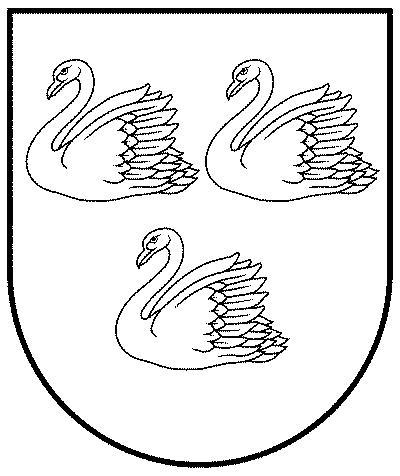 GULBENES NOVADA PAŠVALDĪBAReģ.Nr.90009116327Ābeļu iela 2, Gulbene, Gulbenes nov., LV-4401Tālrunis 64497710, mob.26595362, e-pasts; dome@gulbene.lv, www.gulbene.lv2021.gada  8.jūlijāNr. GND/2021/814(ārkārtas sēdes protokols Nr.10; 2.p.)GULBENES NOVADA PAŠVALDĪBAReģ.Nr.90009116327Ābeļu iela 2, Gulbene, Gulbenes nov., LV-4401Tālrunis 64497710, mob.26595362, e-pasts; dome@gulbene.lv, www.gulbene.lv2021.gada  8.jūlijāNr. GND/2021/815(ārkārtas sēdes protokols Nr.10; 3.p.)GULBENES NOVADA PAŠVALDĪBAReģ.Nr.90009116327Ābeļu iela 2, Gulbene, Gulbenes nov., LV-4401Tālrunis 64497710, mob.26595362, e-pasts; dome@gulbene.lv, www.gulbene.lv2021.gada  8.jūlijāNr. GND/2021/816(ārkārtas sēdes protokols Nr.10; 4.p.)GULBENES NOVADA PAŠVALDĪBAReģ.Nr.90009116327Ābeļu iela 2, Gulbene, Gulbenes nov., LV-4401Tālrunis 64497710, mob.26595362, e-pasts; dome@gulbene.lv, www.gulbene.lv2021.gada 8.jūlijāNr. GND/2021/817(ārkārtas sēdes protokols Nr.10; 5.p.)GULBENES NOVADA PAŠVALDĪBAReģ.Nr.90009116327Ābeļu iela 2, Gulbene, Gulbenes nov., LV-4401Tālrunis 64497710, mob.26595362, e-pasts; dome@gulbene.lv, www.gulbene.lvGULBENES NOVADA PAŠVALDĪBAReģ.Nr.90009116327Ābeļu iela 2, Gulbene, Gulbenes nov., LV-4401Tālrunis 64497710, mob.26595362, e-pasts; dome@gulbene.lv, www.gulbene.lv2021.gada 8.jūlijā      Nr. GND/2021/819(ārkārtas sēdes protokols Nr.10; 7.p)GULBENES NOVADA PAŠVALDĪBAReģ.Nr.90009116327Ābeļu iela 2, Gulbene, Gulbenes nov., LV-4401Tālrunis 64497710, mob.26595362, e-pasts; dome@gulbene.lv, www.gulbene.lv2021.gada 8.jūlijā      Nr. GND/2021/820(ārkārtas sēdes protokols Nr.10; 8.p)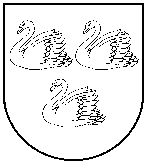 GULBENES NOVADA PAŠVALDĪBAGULBENES NOVADA PAŠVALDĪBAGULBENES NOVADA PAŠVALDĪBAReģ. Nr. 90009116327Reģ. Nr. 90009116327Reģ. Nr. 90009116327Ābeļu iela 2, Gulbene, Gulbenes nov., LV-4401Ābeļu iela 2, Gulbene, Gulbenes nov., LV-4401Ābeļu iela 2, Gulbene, Gulbenes nov., LV-4401Tālrunis 64497710, fakss 64497730, e-pasts: dome@gulbene.lv, www.gulbene.lvTālrunis 64497710, fakss 64497730, e-pasts: dome@gulbene.lv, www.gulbene.lvTālrunis 64497710, fakss 64497730, e-pasts: dome@gulbene.lv, www.gulbene.lvGULBENES NOVADA PAŠVALDĪBAReģ.Nr.90009116327Ābeļu iela 2, Gulbene, Gulbenes nov., LV-4401Tālrunis 64497710, mob.26595362, e-pasts; dome@gulbene.lv, www.gulbene.lv2021.gada 8.jūlijāNr. GND/2021/821(ārkārtas sēdes protokols Nr.10; 9.p)GULBENES NOVADA PAŠVALDĪBAGULBENES NOVADA PAŠVALDĪBAGULBENES NOVADA PAŠVALDĪBAReģ. Nr. 90009116327Reģ. Nr. 90009116327Reģ. Nr. 90009116327Ābeļu iela 2, Gulbene, Gulbenes nov., LV-4401Ābeļu iela 2, Gulbene, Gulbenes nov., LV-4401Ābeļu iela 2, Gulbene, Gulbenes nov., LV-4401Tālrunis 64497710, fakss 64497730, e-pasts: dome@gulbene.lv, www.gulbene.lvTālrunis 64497710, fakss 64497730, e-pasts: dome@gulbene.lv, www.gulbene.lvTālrunis 64497710, fakss 64497730, e-pasts: dome@gulbene.lv, www.gulbene.lv2021.gada 8.jūlijāNr. GND/2021/822(ārkārtas sēdes protokols Nr.10; 10.p)GULBENES NOVADA PAŠVALDĪBAGULBENES NOVADA PAŠVALDĪBAGULBENES NOVADA PAŠVALDĪBAReģ. Nr. 90009116327Reģ. Nr. 90009116327Reģ. Nr. 90009116327Ābeļu iela 2, Gulbene, Gulbenes nov., LV-4401Ābeļu iela 2, Gulbene, Gulbenes nov., LV-4401Ābeļu iela 2, Gulbene, Gulbenes nov., LV-4401Tālrunis 64497710, fakss 64497730, e-pasts: dome@gulbene.lv, www.gulbene.lvTālrunis 64497710, fakss 64497730, e-pasts: dome@gulbene.lv, www.gulbene.lvTālrunis 64497710, fakss 64497730, e-pasts: dome@gulbene.lv, www.gulbene.lv2021.gada 8.jūlijāNr. GND/2021/823(ārkārtas sēdes protokols Nr.10; 11.p)GULBENES NOVADA PAŠVALDĪBAGULBENES NOVADA PAŠVALDĪBAGULBENES NOVADA PAŠVALDĪBAReģ. Nr. 90009116327Reģ. Nr. 90009116327Reģ. Nr. 90009116327Ābeļu iela 2, Gulbene, Gulbenes nov., LV-4401Ābeļu iela 2, Gulbene, Gulbenes nov., LV-4401Ābeļu iela 2, Gulbene, Gulbenes nov., LV-4401Tālrunis 64497710, fakss 64497730, e-pasts: dome@gulbene.lv, www.gulbene.lvTālrunis 64497710, fakss 64497730, e-pasts: dome@gulbene.lv, www.gulbene.lvTālrunis 64497710, fakss 64497730, e-pasts: dome@gulbene.lv, www.gulbene.lv2021.gada 8.jūlijāNr. GND/2021/824(ārkārtas sēdes protokols Nr.10; 12.p)GULBENES NOVADA PAŠVALDĪBAGULBENES NOVADA PAŠVALDĪBAGULBENES NOVADA PAŠVALDĪBAReģ. Nr. 90009116327Reģ. Nr. 90009116327Reģ. Nr. 90009116327Ābeļu iela 2, Gulbene, Gulbenes nov., LV-4401Ābeļu iela 2, Gulbene, Gulbenes nov., LV-4401Ābeļu iela 2, Gulbene, Gulbenes nov., LV-4401Tālrunis 64497710, fakss 64497730, e-pasts: dome@gulbene.lv, www.gulbene.lvTālrunis 64497710, fakss 64497730, e-pasts: dome@gulbene.lv, www.gulbene.lvTālrunis 64497710, fakss 64497730, e-pasts: dome@gulbene.lv, www.gulbene.lv2021.gada 8.jūlijāNr. GND/2021/825(ārkārtas sēdes protokols Nr.10; 13.p)